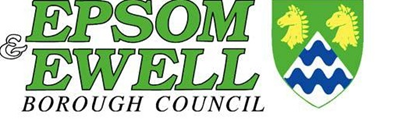 Call for Sites E-FormContact Details:Email	localplan@epsom-ewell.gov.uk Whilst we recognise that it may not be possible to supply all the requested information please enter as much information as possible.Section 1: Your Contact DetailsSection 1: Your Contact DetailsName / organisation:Representing (if applicable):Address and postcode:Phone:Email:Are you the owner of the site?If you are not the owner, please state your personal interest in the site (e.g. land agent, planning consultant, developer, registered social landlord or other (please state))Section 2: Site DetailsSection 2: Site DetailsSection 2: Site DetailsSection 2: Site DetailsSite Address & postcode:Site Co-ordinates:Please provide a scale map (typically 1:1250 or 1:2500) showing the site / location of the proposal with the site edged clearly with a red line)Please provide a scale map (typically 1:1250 or 1:2500) showing the site / location of the proposal with the site edged clearly with a red line)Please provide a scale map (typically 1:1250 or 1:2500) showing the site / location of the proposal with the site edged clearly with a red line)Please provide a scale map (typically 1:1250 or 1:2500) showing the site / location of the proposal with the site edged clearly with a red line)Estimated area of site (ha):Estimated area of site (ha):Entire site areaEstimated area of site (ha):Estimated area of site (ha):Area suitable for developmentNumber of on-site ownerships?Number of on-site ownerships?Has this site been nominated in previous call for site exercises? If yes, please provide details.Has this site been nominated in previous call for site exercises? If yes, please provide details.Current use:Current use:What is the number of existing houses located on the site, if any?What is the number of existing houses located on the site, if any?Is the site Greenfield, Brownfield (previously developed land) or a mix? If it is a mix, please provide approximate area that is Brownfield land (ha)Is the site Greenfield, Brownfield (previously developed land) or a mix? If it is a mix, please provide approximate area that is Brownfield land (ha)Section 3: Proposed Use of SiteSection 3: Proposed Use of SiteSection 3: Proposed Use of SiteProposed use:Housing / other (please state)Proposed housing type:Proposed housing typeEstimated number of unitsProposed housing type:Market housingProposed housing type:Affordable housingProposed housing type:Starter homesProposed housing type:Sheltered housingProposed housing type:Residential institutions with care (C2) useProposed housing type:Live/ work unitsProposed housing type:Other, please specifyOverall total of estimated no. dwellings proposedOverall total of estimated no. dwellings proposedOther usesDetailed Use TypeEstimate for floor space (m2)Employment:OfficeEmployment:Light industryEmployment:General industryEmployment:Storage / distributionEmployment:Other, please specifyRetail, leisure or community uses:ShopsRetail, leisure or community uses:Food/ drink establishmentsRetail, leisure or community uses:LeisureRetail, leisure or community uses:Community facilitiesRetail, leisure or community uses:Other, please specifySuitable Alternative Natural Greenspace (SANG):Other, please specifySection 4: Delivery detailsSection 4: Delivery detailsIs there developer interest in the site (if yes, please specify?)When will the site become available for development?Within 5 years Within 6 – 10 years Within 11 – 15 years After 15 years Will the development need to be phased? If so, please provide details of likely phasing.Section 5: Possible ConstraintsAre there any limitations that may restrict the development of this site? (Please provide brief details)Section 5: Possible ConstraintsAre there any limitations that may restrict the development of this site? (Please provide brief details)SuitabilitySuitabilityAccess: Limitations, or potential problems relating to site accessTopography/ Ground Conditions:Site slopes, varying site levels etc.Vegetation and Tree Cover:Extent, age and species of vegetation and tree coverContamination/ Pollution/ Hazards:Previous hazardous uses, unstable potentially contaminated structuresFlood Risk:Site’s liability to flooding – see Environment Agency website at http://maps.environment-agency.gov.uk/wiyby/wiybyController?topic=floodmap&layerGroups=default&lang=_e&ep=map&scale=7&x=531500&y=181500 Environmental Constraints:Potential impacts upon local landscape/ townscape character, including loss of tree cover, impact upon character of the area, loss of open spacePlanning Policy Constraints:Current adopted policy for the site, impacts upon adjoining designations or protected areas including SSSIs, Conservation Areas, Local Nature Reserves – see the proposals map at http://www.epsom-ewell.gov.uk/map-planning AvailabilityAvailabilityOwnership status:Is the site owned by a developer or is the owner willing to sell?Legal or ownership Issues:Ownership/ multiple ownership, tenancies constraints on the site that might prohibit or delay development of the site (e.g. third party access rights, unresolved multiple ownerships or covenants)?Land acquisition or relocation of uses:Must land off site be acquired to develop the site? Are there any current uses which need to be relocated?AchievabilityAchievabilityAbnormal development Costs:Are there any known significant abnormal development costs (e.g. contamination, remediation, demolition, access etc.)?Infrastructure Requirements:Does the site require significant new infrastructure investment to be suitable for development?Viability Constraints:Are there any issues that may influence the economic viability or timing of the development?Other Considerations:Please specifyDo you believe that the above on-site constraints could be overcome?(Please provide brief details)Do you believe that the above on-site constraints could be overcome?(Please provide brief details)Section 6: Additional InformationIs there any additional information relating to the site that would help us with our assessment?